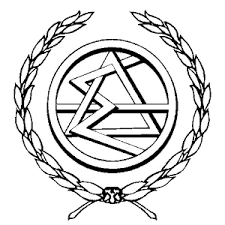 ΚΑΤΑΛΟΓΟΣ ΗΛΕΚΤΡΟΝΙΚΩΝ ΔΙΕΥΘΥΝΣΕΩΝ ΚΑΙ ΤΗΛΕΦΩΝΩΝ ΕΠΙΚΟΙΝΩΝΙΑΣ ΑΝΑ ΔΙΚΑΣΤΗΡΙΟ/ΥΠΗΡΕΣΙΑ/ΑΝΤΙΚΕΙΜΕΝΟ ΓΙΑ ΤΗΝ ΠΕΡΙΟΔΟ  ΤΩΝ ΜΕΤΡΩΝ ΛΟΓΩ COVID19(επικαιροποιημένος μέχρι 22/7/2021)Για περισσότερες λεπτομέρειες ,ιδίως αναφορικά με τη συζήτηση ενώπιον Δικαστηρίων , καλείστε να μεταβείτε στην αναγραφόμενη Πράξη /Ανακοίνωση του Δικαστηρίου/Υπηρεσίας την  ημερομηνία  που αναφέρεται στην 3η στήλη και αντιστοιχεί στην ημερομηνία ανάρτησης της στον   πίνακα Ανακοινώσεων του ΔΣΘ .Mαρούσα Πρωτοπαπαδάκη –Μέλος του ΔΣ του ΔΣΘΣημειώνεται ότι ο ΔΣΘ είχε προχωρήσει με σχετική ανακοίνωση του στις  13/11/2020 είχε αναρτήσει μια αρχική  κατηγοριοποίηση των σχετικών ανακοινώσεων που είχαν αναρτηθεί από 7/11/2020 ως 12/11/2020  στην ιστοσελίδα του ΔΣΘ ,www.dsth.gr, και αφορούσαν  τα Δικαστήρια, Υποθηκοφυλακεία και Κτηματολογικά γραφεία, καθώς και την Ολομέλεια. Οι ανακοινώσεις ήταν  ομαδοποιημένες ανά είδος και ανά βαθμό  δικαστηρίου. Υπενθυμίζεται, επιπλέον, ότι οι ανακοινώσεις που  αναρτώνται έκτοτε , μετά από τις 13/11/2020, και  αφορούν τα δικαστήρια και την Ολομέλεια,  αναρτώνται ως ανακοινώσεις και ταυτόχρονα  ομαδοποιούνται με βάση την πηγή τους (Ειρηνοδικείο , Πρωτοδικείο, κτλ) προκειμένου να παραμείνει εφικτή η άμεση παρακολούθηση της εξέλιξης των ανακοινώσεων . Για την πρόσβαση στις ομαδοποιημένες ανά πηγή ανακοινώσεις θα επιλέγεται στη σελίδα του ΔΣΘ η ένδειξη "Ανακοινώσεις" και στη συνέχεια, από την νέα ομάδα " Προέλευση ανακοινώσεων", που ήδη εμφανίζεται, θα επιλέγεται η αντίστοιχη ομάδα .Υπενθυμίζεται ,τέλος, ότι δυνάμει της  Απόφασης 14875/1.4.21( ΦΕΚ Β 1289/1.4.2021)  για το χρονικό διάστημα από 1.4.2021 ως 31.5.2021 είχε ανασταλεί η υποχρέωση καταβολής  του μεγαροσήμου αξίας  2 και 3 ευρώ για τις αιτήσεις και τα πιστοποιητικά  καθώς και η υποχρέωση καταβολής μεγαροσήμου αξίας 2 € για τα ακριβή αντίγραφα των δικαστικών αποφάσεων είτε παραλαμβάνονται σε έντυπη μορφή από τη γραμματεία του αρμοδίου δικαστηρίου είτε αποστέλλονται από αυτήν με χρήση Τεχνολογιών Πληροφορικής και Επικοινωνιών (ΤΠΕ) ως ηλεκτρονικά έγγραφα που φέρουν προηγμένη ή εγκεκριμένη ηλεκτρονική υπογραφή του αρμοδίου δικαστικού υπαλλήλου ή εγκεκριμένη ηλεκτρονική σφραγίδα του Δικαστηρίου.  Περαιτέρω ,στο άρθρο 27 του N. 4800/2021 «Μεταρρυθμίσεις αναφορικά με τις σχέσεις γονέων και τέκνων, άλλα ζητήματα οικογενειακού δικαίου και λοιπές επείγουσες διατάξεις»  προβλέφθηκε ότι με κοινή απόφαση των Υπουργών Οικονομικών, Δικαιοσύνης και Ψηφιακής Διακυβέρνησης δύναται να τροποποιείται η διαδικασία έκδοσης πιστοποιητικών, βεβαιώσεων, λοιπών διοικητικών εγγράφων και αντιγράφων δικαστικών αποφάσεων, καθώς και να αναστέλλεται η υποχρέωση καταβολής τελών, παραβόλων και εισφορών που απαιτούνται για την έκδοση των ως άνω εγγράφων και για το χρονικό διάστημα από 1ης.6.2021 έως 31.8.2021 Ήδη δημοσιεύθηκε στην Εφημερίδα της Κυβερνήσεως (ΦΕΚ B' 2784/29.6.2021) η Κοινή Υπουργική Απόφαση "Παράταση ισχύος μέτρων διευκόλυνσης ηλεκτρονικής έκδοσης και παραλαβής πιστοποιητικών - Αναστολή εφαρμογής διατάξεων για την υποχρεωτική εισφορά υπέρ ΤΑΧΔΙΚ (μεγαρόσημο) σε πιστοποιητικά που εκδίδονται από Υπηρεσίες Δικαστικών Αρχών από 1.7.2021 έως και 31.7.2021."Σύμφωνα με την απόφαση, για το χρονικό διάστημα από 1.7.2021 έως και 31.7.2021 ισχύουν τα ακόλουθα:i. Στα πιστοποιητικά, στις βεβαιώσεις και στα άλλα έγγραφα της παρ. 4 του άρθρου 5 του π.δ. 25/2012 (Α' 53), καθώς και στις αιτήσεις αυτών, αναστέλλεται η υποχρέωση καταβολής:

α) της εισφοράς ύψους τριών (3) ευρώ, που ορίζεται στην περ. ε' της παρ. 1 του άρθρου 10 του ν.δ. 1017/1971 (Α' 209).β) της εισφοράς ύψους δύο (2) ευρώ, που ορίζεται στην περ. ζ' της παρ. 1 του άρθρου 10 του ν.δ. 1017/1971 (Α' 209).ii. Η υποχρέωση καταβολής της εισφοράς ύψους δύο (2) ευρώ, που ορίζεται στην περ. ζ' της παρ. 1 του άρθρου 10 του ν.δ. 1017/1971 (Α' 209) αναστέλλεται και για τα ακριβή αντίγραφα των δικαστικών αποφάσεων που είτε παραλαμβάνονται σε έντυπη μορφή από τη Γραμματεία του αρμοδίου δικαστηρίου είτε αποστέλλονται από αυτήν με χρήση Τεχνολογιών Πληροφορικής και Επικοινωνιών (ΤΠΕ) ως ηλεκτρονικά έγγραφα που φέρουν προηγμένη ή εγκεκριμένη ηλεκτρονική υπογραφή του αρμοδίου δικαστικού υπαλλήλου ή εγκεκριμένη ηλεκτρονική σφραγίδα του Δικαστηρίου.Θεσσαλονίκη 25/7/2021Μαρούσα Πρωτοπαπαδάκη- ΔικηγόροςΜέλος του ΔΣ του ΔΣΘΔΙΚΑΣΤΗΡΙΟ- ΥΠΗΡΕΣΙΑ-ANTIKEIMENOEMAIL/ ΤΗΛΕΦΩΝΟ/ΓΡΑΦΕΙΟΑΝΑΚΟΙΝΩΣΗ/ ΠΡΑΞΗΗΜΕΡΟΜΗΝΙΑ ΑΝΑΡΤΗΣΗΣ ΣΤΗ ΣΕΛΙΔΑ  ΤΟΥ ΔΣΘΚτηματολογικό Γραφείο και  ΥποθηκοφυλακείοΚαλαμαριάς –Θεσσαλονίκης- ΝεάποληςΠρογραμματισμός Επιτόπιας έρευνας Αποκλειστικά μέσω της ηλεκτρονικής εφαρμογής του ΔΣΘhttp://booking.open1.eu/dsthΚτηματολογικό Γραφείο Θεσσαλονίκης αίτηση και λήψηΔιαγράμματος και Κτηματολογικού ΦύλλουΑίτηση στον Δικηγορικό Σύλλογο Θεσσαλονίκης  και ειδικότερα στο γραφείο 3 του ΔΣΘΤηλεφωνική επικοινωνία μεταξύ των ωρών 12:00 με 14:00 με τους ασκούμενους δικηγόρους του ΔΣΘ στο Κτηματολογικό Γραφείο στα τηλ. 2310370591 και 2310526726 ώστε να δίδεται ενημέρωση για τον αριθμό των φύλλων Παραλαβή από το ίδιο σημείοΑνακοίνωση ΔΣΘ 2/12/2020(αλλαγή μόνο ως προς αναφερόμενο αρχικά σημείο εξυπηρέτησης)Κτηματολογικό Γραφείο ΘεσσαλονίκηςΚαταχώρηση πράξεων και  αιτήσεων.Τα ραντεβού θα κλείνονται μέσω της ηλεκτρονικής πλατφόρμας https://booking.open1.eu/ktimathess , το πρωί της ίδιας μέρας (από τις 7.00), για συγκεκριμένη ώρα της ίδιας μέρας και μόνο για ένα ραντεβού ανά άτομο και έως δύο πράξεις, οι αριθμοί των πράξεων θα πρέπει οπωσδήποτε να δηλώνονται εκ των προτέρων στο σχετικό πεδίο στην εφαρμογή Επιτρέπεται η κατάθεση παραπάνω εγγράφων μόνο στην περίπτωση που έχουν μεταξύ τους συνάφεια, Η εφαρμογή είναι διαθέσιμη για καθορισμό των ραντεβού καθημερινά στις 7.00π.μ. Οι ώρες λειτουργίας για κατάθεση εγγράφων και αιτήσεων είναι 8:00-14:00Απόφαση με αρ. πρωτ.401/28.6. 2021τουΠροϊσταμένου του  Υποθηκο-φυλακείου και του Κτηματολογικού Γραφείου Θεσσαλονίκης28/6/2021Κτηματολογικό Γραφείο Θεσσαλονίκηςπαραλαβή πιστοποιητικών Η παραλαβή πιστοποιητικών θα γίνεται με τη φυσική παρουσία του ενδιαφερόμενου τηρώντας τη σειρά αναμονής εκτός της υπηρεσίας κατά τις ώρες παραλαβής των πιστοποιητικών 8:30-14:00 (αρ. απόφασης Υπουργού Δικαιοσύνης 25672/12-3-2012), ακολουθώντας τα υγειονομικά μέτρα της πανδημίας.Απόφαση με αρ. πρωτ.401/28.6. 2021τουΠροϊσταμένου του  Υποθηκο-φυλακείου και του Κτηματολογικού Γραφείου Θεσσαλονίκης28/6/2021Υποθηκοφυ-λακείοΘεσσαλονίκηςΚαταχώρηση πράξεων , αιτήσεων και παραλαβή πιστοποιητικών Η κατάθεση εγγράφων και αιτήσεων και παραλαβή πιστοποιητικών θα γίνεται με τη φυσική παρουσία του ενδιαφερόμενου για να εξασφαλισθεί η αρχή της προτεραιότητας (άρθρα 1206, 1207 και 1300 του Α.Κ.) τηρώντας τη σειρά αναμονής εκτός της υπηρεσίας κατά τις ώρες λειτουργίας 8:30-13:00 (κατάθεση πράξεων και υποβολή αιτήσεων) και 8.30-14:00 (παραλαβή πιστοποιητικών) (αρ. απόφασης Υπουργού Δικαιοσύνης 25672/12-3-2012), σύμφωνα με το νόμο περί προσωπικών δεδομένων και ακολουθώντας τα υγειονομικά μέτρα της πανδημίας. Στην περίπτωση κατάθεσης εγγράφων επιτρέπεται η κατάθεση μέχρι δύο εγγράφων με σκοπό την εξυπηρέτηση περισσότερων προσερχόμενων. Επιτρέπεται η κατάθεση παραπάνω εγγράφων μόνο στην περίπτωση που έχουν μεταξύ τους συνάφεια, δηλαδή η κατάθεση του ενός εγγράφου συνδέεται με το άλλο ή απαιτείται να προηγείται η κατάθεσή του.Απόφαση με αρ. πρωτ.401/28.6. 2021τουΠροϊσταμένου του  Υποθηκο-φυλακείου και του Κτηματολογικού Γραφείου Θεσσαλονίκης28/6/2021Κτηματολογικό Γραφείο Καλαμαριάς-Έκδοση –λήψη διαγραμμάτων και φύλλωνΗλεκτρονικά μέσω της ιστοσελίδαςwww.ktimatologio.gr  (e-ΚΤΗΜΑΤΟΛΟΓΙΟ-Κτηματολόγια σε λειτουργία-αιτήσεις έκδοσης πιστοποιητικών ) ή με επιτόπιες συναλλαγές χωρίς ραντεβού .Απόφαση Προϊσταμένου  ΑΠ.812/16.7.202119.7.2021Καταχώρηση  πράξεων και δικαστικών αποφάσεων –έκδοση και παραλαβή πιστοποιητικών στα Κτηματολογικά ΓραφείαΜέσω της ιστοσελίδας του Φορέα «ΕΛΛΗΝΙΚΟ ΚΤΗΜΑΤΟΛΟΓΙΟ» www.ktimatologio.gr , μπορείτε στο εξής να υποβάλετε ψηφιακά προς τα Κτηματολογικά Γραφεία ( αναρτάται  στην ίδια ιστοσελίδα κατάλογος των περιοχών κάλυψης)  κατά τις εργάσιμες ημέρες και από ώρα 08.30 έως ώρα 13.00, αιτήσεις καταχώρισης για τις πράξεις που έχετε συντάξει και υπογράψει και να παραλάβετε ψηφιακά (σε μορφή .pdf) το Πιστοποιητικό Καταχώρισης. Το ίδιο ισχύει και για τις δικαστικές αποφάσεις που σχετίζονται με τα έγγραφα που διακινείτε.Για την είσοδο σας στην εφαρμογή εισέρχεστε στο πεδίο e-ktimatologio Ηλεκτρονικές Υπηρεσίες ,επιλέγετε «Υπηρεσίες για Επαγγελματίες»- Υπηρεσίες για δικηγόρους-  Στην επόμενη σελίδα , πατώντας την ένδειξη ΕΙΣΟΔΟΣ απαιτούνται οι κωδικοί πρόσβασης  που χρησιμοποιείτε για την είσοδο στο portal.olomeleia.gr. ΠΡΟΣΟΧΗ ! Πριν τον Κωδικό Χρήστη εισάγετε το γράμμα L.Οι επιτόπιες συναλλαγές επιτρέπονται στο σύνολο τους χωρίς ραντεβού Ανακοίνωση 18/2/2021Yποθηκοφυλακείο- Κτηματολογικό Γραφείο Νεάπολης ερωτήσεις για θέματα κτηματολογικών εγγραφών νομικού περιεχομένου και τις ενέργειες που απαιτούνται για τη διόρθωση σφαλμάτωνΑποκλειστικά μέσω ηλεκτρονικού ταχυδρομείου στο email ypo_neap@otenet.grΑπόφαση της Προϊσταμένης από 5-4-2021   6/4/2021Yποθηκοφυλακείο - Κτηματολογικό Γραφείο Νεάπολης Κατάθεση εγγράφωνΗ κατάθεση εγγράφων και αιτήσεων και παραλαβή πιστοποιητικών  γίνεται με τη φυσική παρουσία του ενδιαφερόμενου- Απόφαση της Προϊσταμένης από 5-4-2021   6/4/2021ΕιρηνοδικείοΘεσσαλονίκης συζήτηση όσων υποθέσεων επιτρέπεται η εξέταση μαρτύρων στο ακροατήριο Εφ΄ όσον οι διάδικοι δεν επιθυμούν να εξετάσουν μάρτυρα κατά την συζήτηση της υπόθεσης, υποβολή μέχρι την προτεραία της δικασίμου εργάσιμη ημέρα και μέχρι ώρα 12.00 μεσημβρινή έγγραφη δήλωσης των πληρεξουσίων δικηγόρων των διαδίκων, η οποία κοινοποιείται στη γραμματεία του δικαστηρίου με τη χρήση ηλεκτρονικής αλληλογραφίας, ότι η συγκεκριμένη υπόθεση θα εκδικαστεί χωρίς την εξέταση μαρτύρων.edres.eirthess@gmail.com, προκειμένου η συζήτηση της υπόθεσης να τεθεί στην αρχή του πινακίουΑπόφαση 70/16.7.2021 του Τριμελούς Συμβουλίου Διεύθυνσης του Ειρηνοδικείου Θεσσαλονίκης 19/7/2021Eιρηνοδικείο ΘεσσαλονίκηςΧρονικός καταμερισμός υποθέσεων πινακίουΘα αναρτάται στο ιστολόγιο του Ειρηνοδικείου και στην πύλη ψηφιακών υπηρεσιών δικαστηρίων www.solon.gov.gr Απόφαση70/16.7.2021 του Τριμελούς Συμβουλίου Διεύθυνσης του Ειρηνοδικείου Θεσσαλονίκης 19/7/2021ΕιρηνοδικείοΘεσσαλονίκης συναινετικά αιτήματα αναβολής  όσων υποθέσεων προβλέπεται η συζήτησηΚοινή ανέκκλητη δήλωση των πληρεξουσίων δικηγόρων κατ' άρθρ. 242 παρ. 2 ΚΠολΔ κατ' απόκλιση της παρ. 2 του άρθρ. 115 ΚΠολΔ, η οποία υποβάλλεται στην κατωτέρω ηλεκτρονική διεύθυνση μέσω μηνύματος ηλεκτρονικού ταχυδρομείου το αργότερο μέχρι την 12η ώρα της προηγούμενης της δικασίμου εργάσιμης ημέρας.edres.eirthess@gmail.comΑπόφαση   70 /16.7.2021 του Τριμελούς Συμβουλίου Διεύθυνσης του Ειρηνοδικείου Θεσσαλονίκης 19/7/2021Ειρηνοδικείο Θεσσαλονίκης Διενέργεια αποποιήσεων Οι αποποιήσεις θα διενεργούνται από ώρα 08.00 
μέχρι 14.00, μετά από τηλεφωνικό ραντεβού στα τηλέφωνα 2313311185 και 
2313311182 (εξυπηρέτηση για να κλείσετε ραντεβού από ώρα 08.30 μέχρι 14.00). Οι 
δικηγόροι που λειτουργούν με πληρεξούσιο μπορούν να καταθέτουν εκτός σειράς τα 
δικαιολογητικά και να παραλαμβάνουν αντίγραφα την επόμενη ημέρα.Απόφαση 70 /16.7.2021 του Τριμελούς Συμβουλίου Διεύθυνσης του Ειρηνοδικείου Θεσσαλονίκης 19.7.2021Ειρηνοδικείο Θεσσαλονίκης Κατάθεση  δικογράφων Η κατάθεση των δικογράφων θα γίνεται στη θυρίδα του γραφείου 56, καθημερινά και από ώρα 08.00 έως 13.30 με σειρά προτεραιότητας και με χρονικό καταμερισμό ανά 15 λεπτά, μέχρι 22 δικόγραφα ημερησίως. Παρακαλούνται πολύ οι κ.κ. πληρεξούσιοι δικηγόροι στις διαδικασίες που είναι δυνατή η ηλεκτρονική κατάθεση δικογράφου να τηρούν αυτόν τον τρόπο κατάθεσης για την καλύτερη εξυπηρέτησή τους και την αποφυγή συνωστισμού.Απόφαση 70/16.7.2021 του Τριμελούς Συμβουλίου Διεύθυνσης του Ειρηνοδικείου Θεσσαλονίκης      19/7/2021Ειρηνοδικείο Θεσσαλονίκης Κατάθεση  δικογράφων για τις υποθέσεις της εκουσίας Για τις υποθέσεις της εκουσίας δικαιοδοσίας, η κατάθεση θα γίνεται στη θυρίδα του γραφείου 44, καθημερινά και από ώρα 09.00 έως 13.00, από τους πληρεξούσιους δικηγόρους, καθένας από τους οποίους θα μπορεί να καταθέσει μέχρι δύο (2) δικόγραφα βάσει του τελευταίου ψηφίου του αριθμού μητρώου του Δικηγορικού Συλλόγου του ως εξής:  Δευτέρα θα γίνεται δεκτή κατάθεση δικογράφων από πληρεξουσίους δικηγόρους των οποίων ο αριθμός μητρώου έχει τελευταίο ψηφίο τους αριθμούς μηδέν (0) και ένα (1), Τρίτη με αριθμό μητρώου που έχει τελευταίο ψηφίο τους αριθμούς δύο (2) και τρία (3). Τετάρτη με αριθμό μητρώου που έχει τελευταίο ψηφίο τους αριθμούς τέσσερα (4) και πέντε (5). Πέμπτη με αριθμό μητρώου που έχει τελευταίο ψηφίο τους αριθμούς έξι (6) και επτά (7). Παρασκευή με αριθμό μητρώου που έχει τελευταίο ψηφίο τους αριθμούς οκτώ (8) και εννέα (9).Απόφαση 70/16.7.2021 του Τριμελούς Συμβουλίου Διεύθυνσης του Ειρηνοδικείου Θεσσαλονίκης      19/7/2021Ειρηνοδικείο ΘεσσαλονίκηςΠαραλαβή αντιγράφων κατατεθέντων δικογράφων Για όλες τις διαδικασίες θα γίνεται τη μεθεπόμενη εργάσιμη ημέρα από την κατάθεσηΑπόφαση 70/16.7.2021 του Τριμελούς Συμβουλίου Διεύθυνσης του Ειρηνοδικείου Θεσσαλονίκης      19/7/2021Ειρηνοδικείο Θεσσαλονίκης- κατάθεση προτάσεων, σχετικών , εγγράφων και προσθήκης στην τακτική διαδικασία Κατόπιν επικοινωνίας με το αρμόδιο γραφείο 54, στο τηλέφωνο 2313311184 για ραντεβού. Η κατάθεση των ανωτέρω θα γίνεται με ραντεβού και κατά τις ώρες 08.30 έως 14.00. Στις περιπτώσεις καταληκτικών ημερομηνιών δεν απαιτείται ραντεβού.Απόφαση 70/16.7.2021 του Τριμελούς Συμβουλίου Διεύθυνσης του Ειρηνοδικείου Θεσσαλονίκης      19/7/2021Ειρηνοδικείο Θεσσαλονίκης- κατάθεση προτάσεων, προσθήκης-αντίκρουσης και σχετικών στις υποθέσεις ρύθμισης οφειλών μετά από αίτηση επαναπροσδιορι-σμού στην πλατφόρμα της ΕΓΔΙΧΘα διενεργείται στο γραφείο 57 από τις 8.30 έως τις 14.00 Απόφαση 70/16.7.2021 του Τριμελούς Συμβουλίου Διεύθυνσης του Ειρηνοδικείου Θεσσαλονίκης      19/7/2021Ειρηνοδικείο Θεσσαλονίκης –διενέργεια ενόρκων που θα χρησιμοποιηθούν στην τακτική και σε όσες  διαδικασίες συζητηθούν χωρίς μάρτυραMόνο κατόπινσυνεννόησης στα τηλέφωνα2313 311388κατά προτίμηση 07.30-08.30 και μετά τις 13.30(20 ένορκες βεβαιώσεις ημερησίως)Απόφαση 70/16.7.2021 του Τριμελούς Συμβουλίου Διεύθυνσης του Ειρηνοδικείου Θεσσαλονίκης      19/7/2021Ειρηνοδικείο Θεσσαλονίκης –Αίτηση για έκδοση πιστοποιητικών Είναι δυνατή η κατάθεση αιτήσεων χορήγησης πιστοποιητικών /βεβαιώσεων κτλ .Ισχύει και προκρίνεται η ηλεκτρονική κατάθεση αιτήσεων περί χορήγησης πιστοποιητικών μη δημοσίευσης διαθήκης, αποποίησης, ενδίκων μέσων και ανακοπών κατά διαταγής πληρωμής και δήλωσης τρίτου μέσω της πύλης www.solon.gov.grΑπόφαση 70/16.7.2021 του Τριμελούς Συμβουλίου Διεύθυνσης του Ειρηνοδικείου Θεσσαλονίκης      19/7/2021Ειρηνοδικείο Θεσσαλονίκης κατάθεση των αιτήσεων που αφορούν σε συναινετική εγγραφή,ανάκληση, εξάλειψη και μεταρρύθμιση προσημείωσης υποθήκης.Η κατάθεση γίνεται μετά από ραντεβούστο τηλέφωνο 2313311189. Η συζήτηση αυτών θα διεξάγεται ενώπιον τουαναπληρωτή Ειρηνοδίκη Υπηρεσίας, εγγράφως κατά παρέκκλιση της παρ. 2 του άρθρ115 ΚΠολΔ και οι διάδικοι θα παρίστανται με δήλωση κατά την παρ. 2 του άρθρ. 242ΚΠολΔ.Απόφαση 70/16.7.2021 του Τριμελούς Συμβουλίου Διεύθυνσης του Ειρηνοδικείου Θεσσαλονίκης      19/7/2021Ειρηνοδικείο Θεσσαλονίκης λήψη αντιγράφων  αποφάσεων (απλών και επικυρωμένων) ετών 2018-2021 Ο πληρεξούσιος δικηγόρος που επιθυμεί να του αποσταλεί ηλεκτρονικά και σε ψηφιακή μορφή αντίγραφο (απλό ή ψηφιακά υπογεγραμμένα) κάποιας δικαστικής απόφασης μπορεί να εισέλθει στον ιστότοπο (site) www.gov.gr https://www.gov.gr/ipiresies/dikaiosune/dikasteria/elektronikes-dikastikes-apophaseis και να επιλέξει από τις Κατηγορίες Υπηρεσιών -> Δικαιοσύνη -> Δικαστήρια -> Ηλεκτρονικές Δικαστικές Αποφάσεις, για να ταυτοποιηθεί με τους κωδικούς του στο TAXISNET ή με τους κωδικούς της Ολομέλειας των Δικηγορικών ΣυλλόγωνΑνακοίνωση 22-3-2021 Και Απόφαση 70/16.7.2021 του Τριμελούς Συμβουλίου Διεύθυνσης του Ειρηνοδικείου Θεσσαλονίκης      19/7/2021Ειρηνοδικείο Θεσσαλονίκης Επικύρωση αντιγράφων αποφάσεων πριν το 2018  , λοιπών εγγράφων αρχείου, καθώς και των σχετικών των υπερχρεωμένων 2018-2019Με αποστολή μηνύματος στο arxeio.eirthess@gmail.com και κατόπιν ραντεβού που θα ορίζεται  με ηλεκτρονική αλληλογραφία. Τα σχετικά θα παραδίδονται από τη θυρίδα του γρ. 46(Τμήμα Δημοσίευσης)Απόφαση 70/16.7.2021 του Τριμελούς Συμβουλίου Διεύθυνσης του Ειρηνοδικείου Θεσσαλονίκης      19/7/2021Ειρηνοδικείο Θεσσαλονίκης Αντίγραφα διαθηκών Αντίγραφα διαθηκών από 1/1/2019 μέχρι και σήμερα θα χορηγούνται μετά από αποστολή αιτήματος στηνηλεκτρονική διεύθυνση (pistopoiitika.eirthess@gmail.com), στους δικαιούχους. Η επικύρωση του αντιγράφου θα γίνεται αποκλειστικά μετά την αναζήτησή του με ηλεκτρονικό μήνυμα  αυτού στο γραφείο 20  (ανάλογα με τη διαθεσιμότητα του προσωπικού).Αντίγραφα διαθηκών των ετών 2013-2018 θα χορηγούνται από το γραφείο 20 ,στο οποίο θα γίνεται και η επικύρωση αυτών.Απόφαση 70/16.7.2021 του Τριμελούς Συμβουλίου Διεύθυνσης του Ειρηνοδικείου Θεσσαλονίκης      19/7/2021Ειρηνοδικείο ΘεσσαλονίκηςΔημοσίευση ιδιόγραφων διαθηκών που περιέχουν και αίτημα κήρυξης κυρίας  και αυτοτελείς αιτήσεις για κήρυξη κυρίαςΚατατίθενται και  συζητούνται κανονικά στο ακροατήριο, σύμφωνα με τον κανονισμό του δικαστηρίου, με εξέταση μάρτυρα.΄Απόφαση 70/16.7.2021 του Τριμελούς Συμβουλίου Διεύθυνσης του Ειρηνοδικείου Θεσσαλονίκης      19/7/2021Ειρηνοδικείο ΘεσσαλονίκηςΔημοσίευση ιδιόγραφων διαθηκώνΗ διαδικασία δημοσίευσης ιδιόγραφων διαθηκών μέσα στα τμήματα διακοπών, δεν διεξάγεται κάθε Παρασκευή αλλά στις ημερομηνίες που έχουν καθοριστεί από την υπ’ αριθ. 1/2021 απόφαση της Ολομέλειας του Δικαστηρίου. Οι αιτήσεις για απλή δημοσίευση θα κατατεθούν στη Γραμματέα του Δικαστηρίου την Παρασκευή 27-8-2021 από ώρα 08.30 έως 09.45 (με την επιφύλαξη της τυχόν 
τροποποίησης της σχετικής ΚΥΑ λόγω των έκτακτων μέτρων προστασίας της δημόσιας υγείας από τον κίνδυνο περαιτέρω διασποράς του κορωνοϊού COVID-19 στο σύνολο της Επικράτειας) με τη συνοδεία του δελτίου προτεραιότητας με την αντίστοιχη ημερομηνία δικασίμου, που έχει διατεθεί. Η κατάθεση της αίτησης θα γίνεται είτε αυτοπροσώπως από τον αιτούντα με το δελτίο αστυνομικής του ταυτότητα, είτε από τον πληρεξούσιο δικηγόρο με τη σχετική παράσταση στο αίθριο  (ισόγειο) του Δικαστικού Μεγάρου. Ακολούθως η διαδικασία δημοσίευσης από το Δικαστή θα γίνεται χωρίς την παρουσία των αιτούντων και των πληρεξούσιων 
δικηγόρων τουςΑπόφαση 70/16.7.2021 του Τριμελούς Συμβουλίου Διεύθυνσης του Ειρηνοδικείου Θεσσαλονίκης      19/7/2021Ειρηνοδικείο Θεσσαλονίκηςδιατάξεις αναγνώρισης ή τροποποίησης του καταστατικού σωματείων και έκδοσης πιστοποιητικών κληρονομητηρίωνΚατατίθενται κανονικά χωρίς περιορισμόΑπόφαση 70/16.7.2021 του Τριμελούς Συμβουλίου Διεύθυνσης του Ειρηνοδικείου Θεσσαλονίκης      19/7/2021Ειρηνοδικείο Θεσσαλονίκης δηλώσεις τρίτων Καθημερινά στο γραφείο 67, από ώρα 08.00 μέχρι 14.00, με σειρά προτεραιότητας και με χρονικό καταμερισμό ανά 15 λεπτά, μέχρι 24 ημερησίως. Κάθε πληρεξούσιος μπορεί να καταθέτει μόνο (1) δικόγραφο,Απόφαση 70/16.7.2021 του Τριμελούς Συμβουλίου Διεύθυνσης του Ειρηνοδικείου Θεσσαλονίκης      19/7/2021Ειρηνοδικείο Θεσσαλονίκης – ένδικα μέσα κατά πολιτικών αποφάσεων , δηλώσεις παραίτησης από δικόγραφα ή ένδικα μέσαΚαθημερινά στο γραφείο 67, από ώρα 08.00 μέχρι 14.00, με σειρά προτεραιότητας και με χρονικό καταμερισμό ανά 15 λεπτά, μέχρι 24 ημερησίως. Κάθε πληρεξούσιος μπορεί να καταθέτει μόνο (1) δικόγραφο,Απόφαση 70/16.7.2021 του Τριμελούς Συμβουλίου Διεύθυνσης του Ειρηνοδικείου Θεσσαλονίκης      19/7/2021Ειρηνοδικείο Θεσσαλονίκης ποινικά ένδικα μέσα  ξένων δικαστηρίων Καθημερινά στο γραφείο 69, από ώρα 08.00 μέχρι 13.00 και με σειρά προτεραιότητας.Απόφαση 70/16.7.2021 του Τριμελούς Συμβουλίου Διεύθυνσης του Ειρηνοδικείου Θεσσαλονίκης      19/7/2021Ειρηνοδικείο ΘεσσαλονίκηςΑιτήσεις για έκδοση διαταγών πληρωμής και απόδοσης της χρήσης μισθίουΚατατίθενται κατόπιν ραντεβού στο τηλέφωνο 2313311189.Απόφαση 70/16.7.2021 του Τριμελούς Συμβουλίου Διεύθυνσης του Ειρηνοδικείου Θεσσαλονίκης      19/7/2021Ειρηνοδικείο Θεσσαλονίκης   έκδοση απογράφουΑποστολή email στην ηλεκτρονική διεύθυνσηe.apografa@gmail.com και προσκόμιση απαιτουμένων σχετικών στο γραφείο 47 κατά την ορισθείσα ημερομηνία. Παραλαβή κατόπιν συνεννόησης.Ανακοίνωση Ειρηνοδικείου 5/4/2021Πρωτοδικείο Θεσσαλονίκης συναινετικά αιτήματα αναβολής  όσων υποθέσεων προβλέπεται η συζήτηση  Το αργότερο μέχρι τη δωδεκάτη ώρα της προηγούμενης της δικασίμου εργάσιμης ημέρας στις κάτωθι ηλεκτρονικές διευθύνσεις: α) για το Τμήμα Γραμματέων Εδρών Πολυμελούς Πολιτικής Διαδικασίας:poledres.protodikeiothes@n3.syzefxis.gov.gr β) για το Τμήμα ΓραμματέωνΕδρώνΜονομελούςΠολιτικήςΔιαδικασίας:poledres.protodikeiothes@n3.syzefxis.gov.gr και γ) γιατοΤμήμαΑσφαλιστικώνΜέτρων:asfalistika.protodikeiothes@n3.syzefxis.gov.grΠράξη  167/2021Του Τριμελούς Συμβουλίου Διεύθυνσης του Πρωτοδικείου Θεσσαλονίκης 19/7/2021Πρωτοδικείο ΘεσσαλονίκηςΑντίγραφα αποφάσεων  όλων των διαδικασιώνΕνεργοποιήθηκε  η υπηρεσία λήψης αντιγράφων αποφάσεων του Μονομελούς και Πολυμελούς Πρωτοδικείου Θεσσαλονίκης, όλων των διαδικασιών, για τους παρασταθέντες κατά την εκδίκαση των υποθέσεων Δικηγόρους Η είσοδος στην υπηρεσία πραγματοποιείται, είτε με τους κωδικούς TAXIS, είτε με τους κωδικούς της Ολομέλειας των Δικηγορικών Συλλόγων Ελλάδος και επιτρέπει στους Δικηγόρους να έχουν πρόσβαση στις αποφάσεις των υποθέσεων, που έχουν παρασταθεί και οι οποίες έχουν εκδοθεί από 1/1/2015 και εντεύθεν.https://app.moj.gov.gr/pnet/ploginΑνακοίνωση 6/2/2021Πρωτοδικείο Θεσσαλονίκης Αιτήσεις πιστοποιητικών που εκδίδονται ηλεκτρονικά Μέσω της διαδικτυακής πύλης solon.gov.grΥπόλοιπες αιτήσεις που δεν κατατίθενται ηλεκτρονικά είτε τηλεφωνική συνεννόηση στους αρ.2313311271 και 2313311273 είτεEmail στοpistop.protodikeiothes@n3.syzefxis.gov.gr(δεν αφορά δικηγόρους)Πράξη  167/2021Του Τριμελούς Συμβουλίου Διεύθυνσης του Πρωτοδικείου Θεσσαλονίκης 19/7/2021Πρωτοδικείο Θεσσαλονίκης Γενικό αρχείο πολιτικών υποθέσεων -υπόγειο Δικαστι-Κού Μεγάρου Η εξυπηρέτηση θα γίνεται κατόπιν ραντεβού το οποίο θα κλείνεται είτε τηλεφωνικά στα τηλέφωνα 2313311270 (εταιρικά) / 467 (δικογραφίες) / 458 (αποφάσεις) / 357 (απόγραφα), ΕΙΤΕ ΣΤΟ E–MAIL: polarxeio.protodikeiothes@n3.syzefxis.gov.gr  Ανακοίνωση Του Τριμελούς Συμβουλίου Διεύθυνσης του Πρωτοδικείου Θεσσαλονίκης 31/5/2021Εφετείο Θεσσαλονίκης Υποβολή αιτήματος  αναβολής με κοινή ανέκκλητη δήλωση των δικηγόρων  για τις υποθέσεις  που εξαιρούνται της αναστολής Δυνατότητα υποβολής αιτήματος αναβολής με κοινή ανέκκλητη δήλωση των δικηγόρων κατ ́ άρθρο 242 παρ. 2 ΚΠολΔ και κατ ́ απόκλιση της παρ. 2 του άρθρου 115 ΚΠολΔ, η οποία δήλωση αποστέλλεται στην ηλεκτρονική διεύθυνση (e-mail) efeteio.politiko@thess-courts.grτο αργότερο μέχρι την προτεραία εργάσιμη ημέρα της δικασίμου και μέχρι ώρα 12.00Απόφαση 53/2021 του Τριμελούς Συμβουλίου Διεύθυνσης του Εφετείου Θεσσαλονίκης 19/7/2021Ειρηνοδικείο Κιλκίς Επικοινωνία Τηλ 23410 22429, 70166.eirinodikeiokilkis@yahoo.grΑπόφαση 4/ 202111/1/2021Ειρηνοδικείο Κιλκίς Υποβολή κοινού αιτήματος αναβολής όπου προβλέπεται Αποστολή κοινής δήλωσης των πληρεξουσίων eirinodikeiokilkis@yahoo.grΑπόφαση 4/ 202111/1/2021Πταισματοδικείο Κουφαλίων                   Βρίσκεται σε πλήρη λειτουργία Πράξη Ειρηνοδικείου Κουφαλίων41/04-07-202105/07/2021Ειρηνοδικείο ΚουφαλίωνΛειτουργία Γραμματείας Η Γραμματεία του Ειρηνοδικείου Κουφαλίων θα λειτουργεί για το κοινό από τις 10:00 π.μ. έως τις 13:00 π.μ. αφού προηγηθεί  τηλεφωνικό ραντεβού (τηλ. 23910 52867). Για τυχόν επείγοντα ζητήματα παρακαλώ επικοινωνήστε και στο e-mail:eirinodikeiokoufalion@hotmail.grΠράξη Ειρηνοδικείου Κουφαλίων41/04-07-202105/07/2021Ειρηνοδικείο Λαγκαδά Πιστοποιητικά/ Βεβαιώσεις Εκδίδονται κατόπιν τηλεφωνικού ραντεβού στο τηλ. 23940 22074Ισχύει και προκρίνεται η ηλεκτρονική κατάθεση αιτήσεων χορήγησης πιστοποιητικών περί μη δημοσίευσης διαθήκης, αποποίησης κληρονομίας, ενδίκων μέσων και ανακοπών κατά διαταγής πληρωμής και δήλωσης τρίτου, μέσω της διαδικτυακής πύλης www.solon.gov.gr.Πράξη 43/24.5.202124.5.2021Ειρηνοδικείο Λαγκαδά Ένορκες βεβαιώσεις Συνεννόηση μέσω τηλεφώνου στο23940 22074Πράξη 43/24.5.202124.5.2021Ειρηνοδικείο Λαγκαδά Επικύρωση και λήψη αντιγράφων αποφάσεων και διαθηκών καθώς και χορήγηση σχετικών Πραγματοποιούνται κατόπιν συνεννόησης με τη Γραμματεία, είτε τηλεφωνικώς (23940-22074) είτε δια ηλεκτρονικού ταχυδρομείου eirinodikeiolag@yahoo.grΠράξη 43/24.5.202124.5.2021Ειρηνοδικείο Λαγκαδά Κατάθεση δικογράφων Καθημερινά  γίνεται δεκτή κατάθεση δικογράφωναπό πληρεξουσίους δικηγόρους των οποίων ο αριθμός μητρώου έχει τελευταίο ψηφίο τους αριθμούς μηδέν (0) και ένα (1). Τρίτη με αριθμό μητρώου που έχει τελευταίο ψηφίο τους αριθμούς δύο (2) και τρία (3). Τετάρτη με αριθμό μητρώου που έχει τελευταίο ψηφίο τους αριθμούς τέσσερα (4) και πέντε (5). Πέμπτη με αριθμό μητρώου που έχει τελευταίο ψηφίο τους αριθμούς έξι (6) και επτά (7). Παρασκευή με αριθμό μητρώου που έχει τελευταίο ψηφίο τους αριθμούς οκτώ (8) και εννέα (9). Η παραλαβή των αντιγράφων για όλες τις διαδικασίες θα γίνεται κατόπιν συνεννόησης με τη Γραμματεία.Πράξη 43/24.5.202124.5.2021Ειρηνοδικείο Λαγκαδά Συναινετικές αναβολές με κοινή ανέκκλητη δήλωση των πληρεξουσίων δικηγόρων Στην ηλεκτρονική διεύθυνση eirinodikeiolag@yahoo.gr μέσω μηνύματος ηλεκτρονικού ταχυδρομείου το αργότερο μέχρι την 12η ώρα της προηγούμενης της δικασίμου εργάσιμης ημέραςΠράξη 43/24.5.202124.5.2021Ειρηνοδικείο Λαγκαδά Δίκες  που προβλέπεται να  συζητούνται και δεν εξετάζονται μάρτυρεςΛαμβάνει χώρα την προτεραία της δικασίμου εργάσιμη ημέρα και μέχρι ώρα 12.00 μεσημβρινή έγγραφη δήλωση των πληρεξουσίων δικηγόρων όλων των διαδίκων, με αναφορά σε όλα τα στοιχεία ταυτοποίησης της υπόθεσης, ότι η συγκεκριμένη υπόθεση θα εκδικαστεί χωρίς την εξέταση μαρτύρων, που κοινοποιείται στη γραμματεία τουδικαστηρίου με τη χρήση ηλεκτρονικής αλληλογραφίας στη διεύθυνσηeirinodikeiolag@yahoo.grΠράξη 43/24.5.202124.5.2021Ειρηνοδικείο Λαγκαδά Επικοινωνία με τη γραμματεία Τηλέφωνο 23940-22074 (ίδιο και το ΦΑΞ)Emaileirinodikeiolag@yahoo.grΠράξη 43/24.5.202124.5.2021Υπομνήματα και έγγραφα προς το Συμβούλιο Πλημμελειοδικών ΘεσσαλονίκηςΑποστέλλονται στο emailBouleumata.protodikeiothes@n3.syzefxis.gov.grAνακοίνωση 11/10/2020Eισαγγελία Πρωτοδικών Θεσσαλονίκης Οι ώρες εξυπηρέτησης του κοινού (πολιτών και δικηγόρων )περιορίζονται στο διάστημα μεταξύ 08.30-13.00 μμ.Για τον Εισαγγελέα Υπηρεσίας μεταξύ 09.00-12.00.Στην είσοδο του Δικαστικού Μεγάρου έχει αναρτηθεί κατάλογος με τα τηλέφωνα των γραφείων της Εισαγγελίας προκειμένου να προηγείται επικοινωνία υποχρεωτικά .Εγκύκλιος 3282/20.7.202121.7.2021Eισαγγελία Πρωτοδικών ΘεσσαλονίκηςΈλεγχος για υποθέσεις που παραμένουν προς εκδίκαση ενώπιον των Μονομελών και Τριμελών Πλημ/κίων Θεσσαλονίκης Μέσω της ιστοσελίδας της Εισαγγελίας Θεσσαλονίκηςhttps://ppothess.grΠαρακολούθηση ροής μήνυσης στις υποθέσεις Εισαγγελίας Πρωτοδικών και Εφετών Θεσσαλονίκης                      Μέσω του συνδέσμουhttps://www.ministryofjustice.gr/?p=6979είναι δυνατή η ηλεκτρονική εφαρμογή παρακολούθησης ροής μήνυσης σε πραγματικό χρόνο (realtime), στις υποθέσεις της Εισαγγελίας Πρωτοδικών και Εφετών Θεσσαλονίκης. Αντίστοιχη δυνατότητα υπάρχει στις υποθέσεις της Εισαγγελίας Πρωτοδικών και Εφετών Αθηνών και Πειραιά και της Εισαγγελίας Πρωτοδικών Χαλκίδας.Ενημέρωση20/5/2021 –Αναρτάται οδηγός χρήσης της εφαρμογήςΒιβλιοθήκηΔΣΘ Δωδεκανήσου 10Α3ος όροφος Η Βιβλιοθήκη  λειτουργεί καθημερινά από την 8.30 έως την 16.00, κατόπιν προγραμματισμένου ραντεβού, διάρκειας 2 ωρών ημερησίως για κάθε συνάδελφο (με εξαίρεση το τελευταίο ραντεβού, που έχει διάρκεια 1½ ώρα). Ο προγραμματισμός για την προσέλευσή  στην Βιβλιοθήκη  γίνεται μέσω της ειδικής πλατφόρμας του ΔΣΘ  https://booking.open1.eu/dsth στην ενότητα "Βιβλιοθήκη Δ.Σ.Θ.".Ανακοίνωση  12/5/2021Δήμος Θεσσαλονίκης Λήψη ψηφιακών πιστοποιητικών δημοτολογίου Και ληξιαρχικών πράξεων Η είσοδος στη διαδικτυακή υπηρεσία , η οποία βρίσκεται στη διεύθυνση https://opengov.thessaloniki.gr/opengov/eservices/citizens/ γίνεται με διαπιστευτήρια  Taxisnet  και η αυθεντικοποίηση  της δικηγορικής ιδιότητας πραγματοποιείται μέσω υπηρεσίας μητρώου/ πρόσβασης , η οποία παρέχεται από την Ολομέλεια των δικηγορικών συλλόγων ,με την καταχώρηση του ονόματος χρήστη (username) και του συνθηματικού (password) της Ολομέλειας . Κατά την καταχώρηση του  username θα πρέπει να προστίθεται στην αρχή αυτού  το γράμμα L .Ανακοίνωση ΔΣΘ31/3/2021Ειδικό Ληξιαρχείο Αθηνών Καθορισμός ραντεβού εξυπηρέτησης, https://rantevou.ypes.gr/, 31/5/2021Περιφερειακό Τμήμα Υγείας Δικηγόρων Θεσσαλονίκης Το Περιφερειακό τμήμα Υγείας Δικηγόρων Θεσσαλονίκης του Ε.Φ.Κ.Α. στεγάζεται πλέον στον 1ο όροφο του ΕΦΚΑ  ΠΥΛΗΣ ΑΞΙΟΥ (Πρώην ΙΚΑ, Πολυτεχνείου 1, 546 26) και τα στοιχεία  επικοινωνίας είναι:Τηλ: 2310 597876, 2310 597877 &    2310 597878 Email: dief.tydth@efka.gov.gr13/7/2021